ТЕХНИЧЕСКОЕ ЗАДАНИЕна предоставление услуги«Изготовление вспомогательной оснастки для формирования льда»1. Общие положенияВ данном разделе указываются:ИП Крекин Артем Олегович.Прессы формы для льда из пищевого алюминияПроизводство льда.2. Требования, предъявляемые к ИсполнителюИзготовление пресс форм для льда из пищевого алюминия с точными значениями внутренней и внешней геометрии, согласно утвержденными чертежами и технического задания с Заказчиком. 3. Предоставляемые Исполнителю Заказчиком документы и материалыВ данном разделе указывается перечень документов и материалов, которые Заказчик может предоставить Исполнителю для достижения качественного результата услуги.Формы фигур согласовываются с заказчиком.3D модели пресс формы.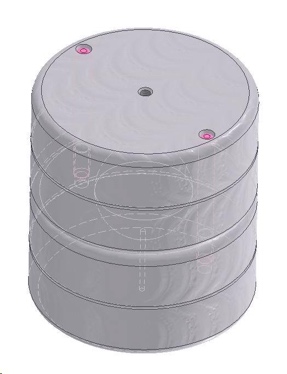 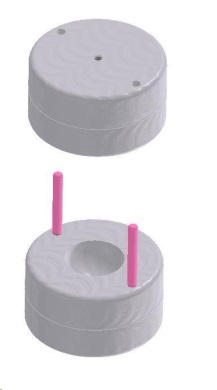 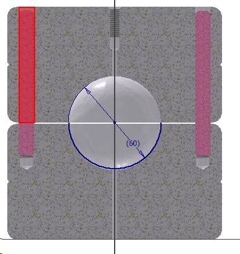 4. Состав и содержание мероприятийЗаполнение данной таблицы является основой к формированию Календарного плана и является обязательным3 Настоящее Техническое задание может корректироваться по договоренности с Исполнителем (в том числе в части оформления), при этом скорректированные характеристики результата предоставления услуги должны быть не хуже характеристик, указанных в пункте 2.2 исходного Технического задания, а срок завершения исполнения услуги	должен быть не позднее срока выполнения последнего мероприятия, указанного в разделе 4 исходного Технического задания.5. Требования к результатам работВ данном разделе указываются:- Данная пресс форма должна обеспечивать одновременное производство не менее 10 фигур из льда.Конечным результатом получения услуги служит получение Заказчиком пресс-формы для льда с заданными параметрами, заранее протестированные на отсутствие брака и другие внешние дефекты; Акт приёма-передачи является подтверждающим документом, передаваемый Исполнителем Заказчику по окончании выполнения услуги.№ п/пНаименование мероприятияПериод выполнения (указывается количество календарных дней с даты подписания Договора)Форма результата1Согласование технической документации и заявки 2 Согласованная заявка на изготовление2Изготовление пресс форм для льда40Готовая пресс форма ИТОГОИТОГО4242